Conceptual Understanding of Subtraction Behaviours/StrategiesConceptual Understanding of Subtraction Behaviours/StrategiesConceptual Understanding of Subtraction Behaviours/StrategiesConceptual Understanding of Subtraction Behaviours/StrategiesStudent has difficulty keeping track of the number of cubes removed. 		 “1, 2, 3, 4. 	   Did I remove 3?”Student mixes up the number sequence when counting back. 	“19, 18, 16, 14, 15”Student recounts the cubes in the tower before removing cubes (does not trust the count in between rolls).Student counts backward fluently and keeps track of the number of cubes with ease.Observations/DocumentationObservations/DocumentationObservations/DocumentationObservations/DocumentationSubtracting Numbers Behaviours/StrategiesSubtracting Numbers Behaviours/StrategiesSubtracting Numbers Behaviours/StrategiesSubtracting Numbers Behaviours/StrategiesStudent counts from 1 to remove cubes from the tower, then counts the cubes left in the tower from 1.When counting back, student begins the count with the number of cubes in the tower. 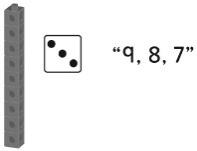 Student removes more cubes from the tower than are in the tower and says there are no cubes left. 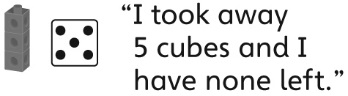 Student subtracts cubes with ease and uses math language to describe her or his actions. Observations/DocumentationObservations/Documentation